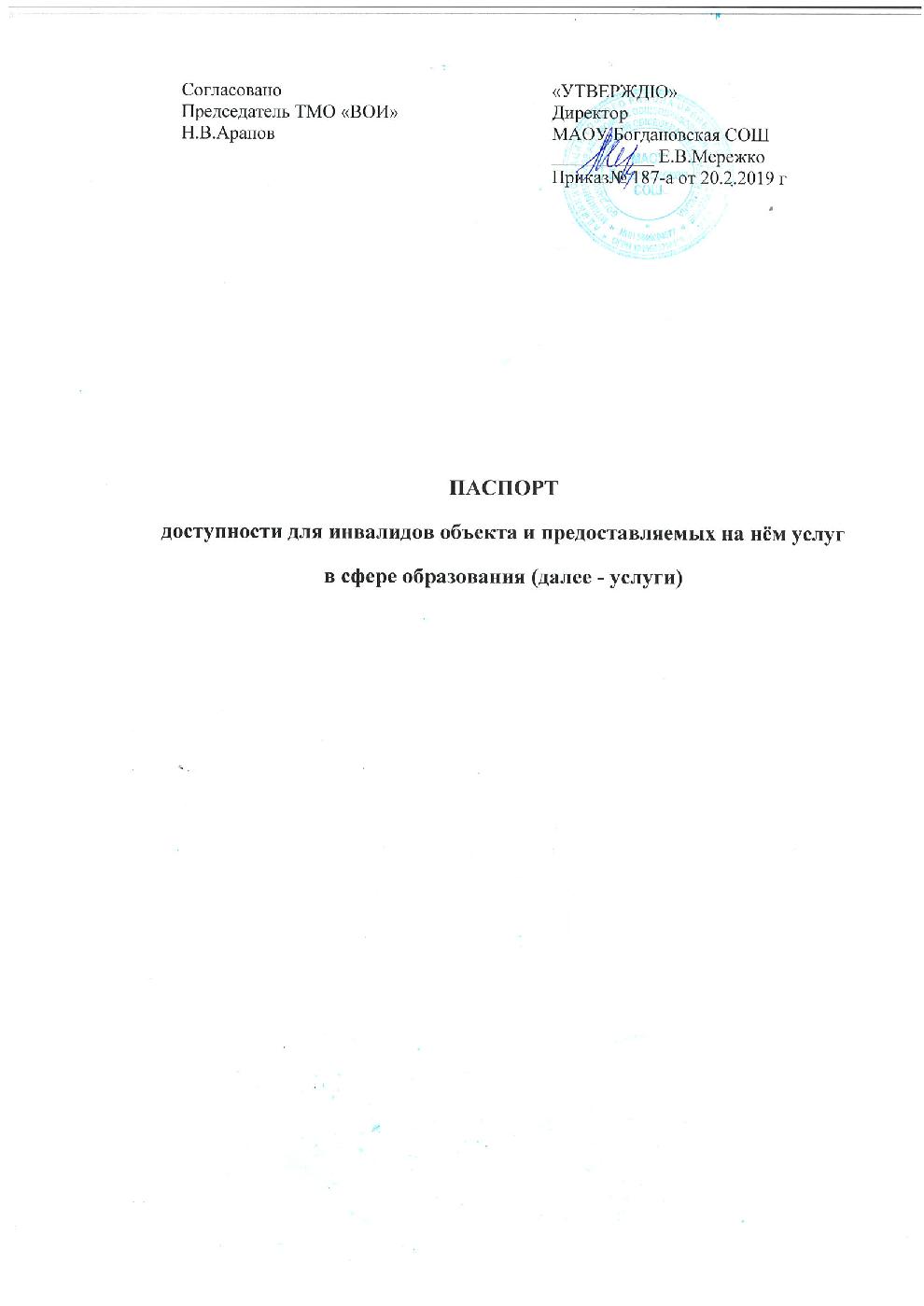 Краткая характеристика объекта и предоставляемых не нем услуг1.1. Наименование (вид) объекта Муниципальное автономное общеобразовательное учреждение Богдановская средняя общеобразовательная школа.1.2.Адрес объекта, на котором предоставляет (–ются) услуга (услуги):  461113Оренбургская область, Тоцкий район, с.Богдановка, ул. Школьная д.141.3.Сведения о размещении объекта:- отдельно стоящее здание 2 этажа, 2532,5 кв.м- наличие прилегающего земельного участка (да, нет); 7883 кв.м1.4. Год постройки здания__1974 г. Сведения об организации, расположенной на  объекте:1.5. Название организации, которая предоставляет услугу населению (полное наименование – согласно Уставу, сокращённое наименование): Муниципальное автономное общеобразовательное учреждение Богдановская средняя общеобразовательная школа (МАОУ Богдановская СОШ )                                                                                                             1.6. Юридический адрес  организации (учреждения): 461113, Оренбургская обл., Тоцкий район, с. Богдановка, ул.Школьная, 14_1.7. Основания для пользования объектом (оперативное управление, аренда, собственность):оперативное управление.1.8. Форма собственности (государственная, муниципальная, частная):муниципальная автономная.1.9. Административно – территориальная подведомственность (федеральная, региональная, муниципальная): муниципальная.1.10. Вышестоящая организация (наименование): Районный отдел образования Администрации Тоцкого района.1.11. Адрес вышестоящей организации: Оренбургская обл., Тоцкий район,  с.Тоцкое , ул. Ленина, д. 4а.Характеристика действующего порядка предоставления на объекте услуг населению1.12. Сфера деятельности: образование.1.13. Виды оказываемых услуг: дошкольное образование, начальное общее  образование, основное общее образование, среднее общее образование1.14. Плановая мощность (посещаемость, количество обслуживаемых в день, вместимость, пропускная способность):450.1.15. Форма оказания услуг(на объекте, с длительным пребыванием, в т. ч. Проживанием, обеспечение доступа к месту предоставления услуги, на дому, дистанционно): на объекте.1.16. Категории обслуживаемого населения по возрасту (дети, взрослые трудоспособного возраста, пожилые; все возрастные категории): дети от 1,5 до 18 лет.1.17. Категории обслуживаемых инвалидов: дети.1.18. Участие в исполнении ИПР: да.Оценка соответствия уровня доступности для инвалидов объекта и имеющихся недостатков в обеспечении условий его доступности дляинвалидовОценка соответствия уровня  обеспечения доступности для инвалидов предоставляемых услуг и имеющихся недостатков в обеспечении условий их доступности для инвалидов с использованием показателейУправленческие решения по срокам и объемам работ, необходимых для приведения объекта и порядка предоставления на нем услуг в соответствие с требованиями законодательства Российской Федерации.План – графикпроведения обследования и паспортизации объектов МАОУ Богдановская СОШОбъектыпроведения обследования и паспортизации  МАОУ Богдановская СОШудельный вес введенных с 1 июля 2016 г. в эксплуатацию объектов (зданий, помещений), в которых предоставляются услуги в сфере образования, а также используемых для перевозки инвалидов транспортных средств, полностью соответствующих требованиям доступности для инвалидов, от общего количества вновь вводимых объектов и используемых для перевозки инвалидов транспортных средствудельный вес введенных с 1 июля 2016 г. в эксплуатацию объектов (зданий, помещений), в которых предоставляются услуги в сфере образования, а также используемых для перевозки инвалидов транспортных средств, полностью соответствующих требованиям доступности для инвалидов, от общего количества вновь вводимых объектов и используемых для перевозки инвалидов транспортных средств0%удельный вес существующих объектов, которые в результате проведения после 1 июля 2016 г. на них капитального ремонта, реконструкции, модернизации полностью соответствуют требованиям доступности для инвалидов объектов и услуг, от общего количества объектов, прошедших капитальный ремонт, реконструкцию, модернизацию;удельный вес существующих объектов, которые в результате проведения после 1 июля 2016 г. на них капитального ремонта, реконструкции, модернизации полностью соответствуют требованиям доступности для инвалидов объектов и услуг, от общего количества объектов, прошедших капитальный ремонт, реконструкцию, модернизацию;0%удельный вес существующих объектов, на которых до проведения капитального ремонта или реконструкции обеспечивается доступ инвалидов к месту предоставления услуги, предоставление необходимых услуг в дистанционном режиме, предоставление, когда это возможно, необходимых услуг по месту жительства инвалида, от общего количества объектов, на которых в настоящее время невозможно полностью обеспечить доступность с учетом потребностей инвалидов;удельный вес существующих объектов, на которых до проведения капитального ремонта или реконструкции обеспечивается доступ инвалидов к месту предоставления услуги, предоставление необходимых услуг в дистанционном режиме, предоставление, когда это возможно, необходимых услуг по месту жительства инвалида, от общего количества объектов, на которых в настоящее время невозможно полностью обеспечить доступность с учетом потребностей инвалидов;0%удельный вес объектов, на которых обеспечиваются условия индивидуальной мобильности инвалидов и возможность для самостоятельного их передвижения по объекту, от общего количества объектов, на которых инвалидам предоставляются услуги, в том числе, на которых имеются:выделенные стоянки автотранспортных средств для инвалидов;0%удельный вес объектов, на которых обеспечиваются условия индивидуальной мобильности инвалидов и возможность для самостоятельного их передвижения по объекту, от общего количества объектов, на которых инвалидам предоставляются услуги, в том числе, на которых имеются:сменные кресла-коляски;0%удельный вес объектов, на которых обеспечиваются условия индивидуальной мобильности инвалидов и возможность для самостоятельного их передвижения по объекту, от общего количества объектов, на которых инвалидам предоставляются услуги, в том числе, на которых имеются:адаптированные лифты;0%удельный вес объектов, на которых обеспечиваются условия индивидуальной мобильности инвалидов и возможность для самостоятельного их передвижения по объекту, от общего количества объектов, на которых инвалидам предоставляются услуги, в том числе, на которых имеются:поручни;100%удельный вес объектов, на которых обеспечиваются условия индивидуальной мобильности инвалидов и возможность для самостоятельного их передвижения по объекту, от общего количества объектов, на которых инвалидам предоставляются услуги, в том числе, на которых имеются:пандусы;0%удельный вес объектов, на которых обеспечиваются условия индивидуальной мобильности инвалидов и возможность для самостоятельного их передвижения по объекту, от общего количества объектов, на которых инвалидам предоставляются услуги, в том числе, на которых имеются:подъемные платформы (аппарели);100%удельный вес объектов, на которых обеспечиваются условия индивидуальной мобильности инвалидов и возможность для самостоятельного их передвижения по объекту, от общего количества объектов, на которых инвалидам предоставляются услуги, в том числе, на которых имеются:раздвижные двери;0%удельный вес объектов, на которых обеспечиваются условия индивидуальной мобильности инвалидов и возможность для самостоятельного их передвижения по объекту, от общего количества объектов, на которых инвалидам предоставляются услуги, в том числе, на которых имеются:доступные входные группы;43%удельный вес объектов, на которых обеспечиваются условия индивидуальной мобильности инвалидов и возможность для самостоятельного их передвижения по объекту, от общего количества объектов, на которых инвалидам предоставляются услуги, в том числе, на которых имеются:доступные санитарногигиенические помещения;100%удельный вес объектов, на которых обеспечиваются условия индивидуальной мобильности инвалидов и возможность для самостоятельного их передвижения по объекту, от общего количества объектов, на которых инвалидам предоставляются услуги, в том числе, на которых имеются:достаточная ширина дверных проемов в стенах, лестничных маршей, площадок от общего количества объектов, на которых инвалидам предоставляются услуги в сфере образования;100%удельный вес объектов с надлежащим размещением оборудования и носителей информации, необходимых для обеспечения беспрепятственного доступа к объектам (местам предоставления услуг) с учетом ограничений жизнедеятельности инвалида, а также надписей, знаков и иной текстовой и графической информации, выполненной рельефно-точечным шрифтом Брайля и на контрастном фоне, от общего количества объектов, на которых инвалидам предоставляются услуги в сфере образованияудельный вес объектов с надлежащим размещением оборудования и носителей информации, необходимых для обеспечения беспрепятственного доступа к объектам (местам предоставления услуг) с учетом ограничений жизнедеятельности инвалида, а также надписей, знаков и иной текстовой и графической информации, выполненной рельефно-точечным шрифтом Брайля и на контрастном фоне, от общего количества объектов, на которых инвалидам предоставляются услуги в сфере образования100%удельный вес объектов в сфере образования, имеющих утвержденные Паспорта доступности, от общего количества объектов, на которых предоставляются услуги в сфере образованияудельный вес объектов в сфере образования, имеющих утвержденные Паспорта доступности, от общего количества объектов, на которых предоставляются услуги в сфере образования100%удельный вес объектов, в которых одно из помещений, предназначенных для проведения массовых мероприятий, оборудовано индукционной петлей и звукоусиливающей аппаратурой, от общего количества объектов, на которых инвалидам предоставляются услуги в сфере образования0%удельный вес услуг в сфере образования, предоставляемых с использованием русского жестового языка, допуском сурдопереводчика и тифлосурдопереводчика, от общего количества предоставляемых услуг в сфере образования0%доля работников органов и организаций, предоставляющих услуги в сфере образования, прошедших инструктирование или обучение для работы с инвалидами по вопросам, связанным с обеспечением доступности для инвалидов объектов и услуг в сфере образования в соответствии с законодательством Российской Федерации и законодательством субъектов Российской Федерации, от общего числа работников органов и организаций, предоставляющих услуги в сфере образованияПроинструктированы 100%удельный вес услуг в сфере образования, предоставляемых инвалидам с сопровождением ассистента-помощника, от общего количества предоставляемых услуг в сфере образования0%удельный вес услуг в сфере образования, предоставляемых инвалидам с сопровождением тьютора, от общего количества предоставляемых услуг в сфере образования0%доля педагогических работников дошкольных образовательных организаций и общеобразовательных организаций, имеющих образование и (или) квалификацию, позволяющие осуществлять обучение по адаптированным основным общеобразовательным программам, от общего числа педагогических работников дошкольных образовательных организаций и общеобразовательных организаций100%доля детей-инвалидов в возрасте от 5 до 18 лет, получающих дополнительное образование, от общего числа детей-инвалидов данного возраста100%доля детей-инвалидов в возрасте от 1,5 до 7 лет, охваченных дошкольным образованием, от общего числа детей-инвалидов данного возраста0%доля детей-инвалидов, которым созданы условия для получения качественного общего образования, от общего числа детей-инвалидов школьного возраста100%удельный вес органов и организаций, предоставляющих услуги в сфере образования, официальный сайт которых адаптирован для лиц с нарушением зрения (слабовидящих)100%№п/пПредложения о принятии управленческих решений по объемам работ, необходимых для приведения объекта и порядка предоставления на нем услуг в соответствие стребованиями законодательства РФСрокиПредлагаемые управленческие решения (с учетом положений об обеспечении «разумного приспособления» Конвенции о правах инвалидов от 13 декабря 2006 г.): -по созданию (с учетом потребностей инвалидов) условий доступности существующего объекта и предоставляемых услуг с учетом потребностей инвалидов;Предлагаемые управленческие решения (с учетом положений об обеспечении «разумного приспособления» Конвенции о правах инвалидов от 13 декабря 2006 г.): -по созданию (с учетом потребностей инвалидов) условий доступности существующего объекта и предоставляемых услуг с учетом потребностей инвалидов;Предлагаемые управленческие решения (с учетом положений об обеспечении «разумного приспособления» Конвенции о правах инвалидов от 13 декабря 2006 г.): -по созданию (с учетом потребностей инвалидов) условий доступности существующего объекта и предоставляемых услуг с учетом потребностей инвалидов;1Провести переподготовку кадров с целью предоставления инвалидам по слуху при необходимости услуги с использованием русского жестового языка, включая обеспечение допуска на объект сурдопереводчика, тифлопереводчика.2024Предлагаемые управленческие решения(с учетом положений об обеспечении «разумного приспособления» Конвенции о правах инвалидов от 13 декабря 2006 г.): - по определению мероприятий, учитываемых в планах развития объекта, в сметах его капитального и текущего ремонта, реконструкции, модернизации, в графиках переоснащения объекта и закупки нового оборудования, в целях повышения уровня его доступности и условийдля предоставления на нем услуг с учетом потребностей  инвалидов;Предлагаемые управленческие решения(с учетом положений об обеспечении «разумного приспособления» Конвенции о правах инвалидов от 13 декабря 2006 г.): - по определению мероприятий, учитываемых в планах развития объекта, в сметах его капитального и текущего ремонта, реконструкции, модернизации, в графиках переоснащения объекта и закупки нового оборудования, в целях повышения уровня его доступности и условийдля предоставления на нем услуг с учетом потребностей  инвалидов;Предлагаемые управленческие решения(с учетом положений об обеспечении «разумного приспособления» Конвенции о правах инвалидов от 13 декабря 2006 г.): - по определению мероприятий, учитываемых в планах развития объекта, в сметах его капитального и текущего ремонта, реконструкции, модернизации, в графиках переоснащения объекта и закупки нового оборудования, в целях повышения уровня его доступности и условийдля предоставления на нем услуг с учетом потребностей  инвалидов;2Установка в одном из помещений, предназначенных для проведения массовых мероприятий, индукционных петель и звукоусиливающей аппаратуры.2024Закупка нового оборудованияПредлагаемые управленческие решения(с учетом положений об обеспечении «разумного приспособления» Конвенции о правах инвалидов от 13 декабря 2006 г.):- по созданию (с учетом потребностей инвалидов) условий доступности существующего объекта и предоставляемых услуг с учетом потребностей инвалидов;Предлагаемые управленческие решения(с учетом положений об обеспечении «разумного приспособления» Конвенции о правах инвалидов от 13 декабря 2006 г.):- по созданию (с учетом потребностей инвалидов) условий доступности существующего объекта и предоставляемых услуг с учетом потребностей инвалидов;Предлагаемые управленческие решения(с учетом положений об обеспечении «разумного приспособления» Конвенции о правах инвалидов от 13 декабря 2006 г.):- по созданию (с учетом потребностей инвалидов) условий доступности существующего объекта и предоставляемых услуг с учетом потребностей инвалидов;3 Выделение автостоянки транспортных средств для инвалидов.до 20244Закупка крксла - коляскидо 20245Установка раздвижных дверей.до 20246Переоборудование доступных санитарно-гигиенических помещений  на 1 этаже здания.до 20247- Обеспечение дублирования необходимой для инвалидов по слуху звуковой информации зрительной информацией.до 20248Приобретение оборудования и носителей информации, необходимых для обеспечения беспрепятственного доступа к объектам (местам предоставления услуг) инвалидов, имеющих стойкие расстройства функции зрения, слуха и передвижения.до 2024УтверждаюДиректор школы___________ Е.В.МережкоПриказ № 84 а от «01» августа 2019 г.№ п\пНаименование объектаДата проведенияОтветственные1.Территория, прилегающая  к зданию03.08.19Мережко Е.В.Хасанов И.Р.Тухфатуллин Р.К..2.Вход (выходы) в здание03.08.19Мережко Е.В.Хасанов И.Р.Тухфатуллин Р.К..3.Путь (пути)движения внутри здания (в т.ч. пути эвакуации)03.08.19Мережко Е.В.Хасанов И.Р.Тухфатуллин Р.К..4.Зона целевого назначения здания (целевого посещения объекта)03.08.19Мережко Е.В.Хасанов И.Р.Тухфатуллин Р.К..5.Санитарно – гигиенические средства помешения03.08.19Мережко Е.В.Хасанов И.Р.Тухфатуллин Р.К..6.Система информации и связи (на всех зонах)03.08.19Мережко Е.В.Хасанов И.Р.Тухфатуллин Р.К..7.Пути движения к объекту (от остановки транспорта)03.08.19Мережко Е.В.Хасанов И.Р.Тухфатуллин Р.К..УтверждаюДиректор школы___________ Е.В.МережкоПриказ № 84 а от «01» августа 2019 г.№ п\пНаименование объекта1.Территория, прилегающая  к зданию2.Вход (выходы) в здание3.Путь (пути)движения внутри здания (в т.ч. пути эвакуации)4.Зона целевого назначения здания (целевого посещения объекта)5.Санитарно – гигиенические средства помешения6.Система информации и связи (на всех зонах)7.Пути движения к объекту (от остановки транспорта)